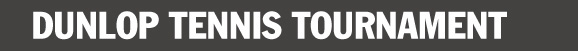 ２０１７年　第４０回ダンロップダブルステニス大会要項◎主　催　/　但馬テニス協会　◎後　援　/　（株）ダンロップスポーツ協会加盟クラブ員相互の親睦と一般に広くテニスの普及向上をはかるために、下記要綱により標記トーナメントを開催致します。多数ご参加くださいますようご案内致します。期日	２０１７年７月９日（日）　午前９：００　試合開始会場	男女ＡＢＣ　豊岡市神美台テニスコート（砂入り人工芝コート１０面）　0796-26-0005試合球	ダンロップフォート種目	男子ダブルス（A級、B級、C級、マスターズ
　		女子ダブルス（A級、B級、C級、マスターズ試合方法	予選は、１セットマッチノーアドヴァンテージ（６オール12Ｐタイブレーク）。本選トーナメント
　　　　　　　　　は1セットマッチとし、審判はセルフジャッジとする。リーグ後トーナメント試合方法は数により当日指示参加資格	男・女A級はオープンとし、特に制限はありません。
　		男・女B級、C級マスターズは但馬テニス協会所属クラブ員。　
　　　　　　　　　他のクラスとの重複不可
　		男子マスターズは昭和３２年１２月３１日以前に生まれた方に限ります。
　　　　　　　　　女子は昭和５２年１２月３１日以前に生まれた方に限ります。
　　　　　　　　　	各種目はエントリー数６で成立します。それ以下の場合はクラスを繰り上げます。参加料	１組 ３，０００円（学生は半額）当日支払い受付申込締切	７月２日必着とします。　　必要事項を記入し下記へ申し込んでください。返事がある事を確認してください。
　		但馬テニス協会事務局　メール tajimatc@gmail.com ホームページ　　　http://tajimatennis.web.fc2.com/注意事項	
①競技方法は理事会において、試合数によりリーグ戦、又はトーナメント戦いずれかに決定します。
ただし、天候その他の理由により本大会要項の内容（競技方法など）を変更する場合があります。
②試合中の事故による負傷については責任を負いません。出場選手は自らの責任で健康管理に当たるようお願いします。試合中に5分のインジュアリータイムを設けます。
③〆切後の変更は受付しません。申込責任者の方は参加料を支払いください。
④試合進行等レフェリーの指示に従えない場合は失格とします。テニス協会理事の集合時間は、午前８：３０とします。雨天時の開催有無は理事長判断７；３０とします。２０１７年　第４０回ダンロップダブルステニス大会申込書申込責任者	氏名　（　　　　　　　　　）	所属団体　（　　　　　　　　　　）　　　　　  	住所　　　　　　　　　　　　	連絡先　　　　　　　　　　　　　　　Mail　　　　　　　　@FAX　0796-52-5875　但馬テニス協会事務局番号氏名クラス所属備考（戦績）
ﾏｽﾀｰｽﾞ生年月日男　A　B　C　ﾏｽﾀｰｽﾞ
女　A　B　C　ﾏｽﾀｰｽﾞ男　A　B　C　ﾏｽﾀｰｽﾞ
女　A　B　C　ﾏｽﾀｰｽﾞ②男　A　B　C　ﾏｽﾀｰｽﾞ
女　A　B　C　ﾏｽﾀｰｽﾞ②男　A　B　C　ﾏｽﾀｰｽﾞ
女　A　B　C　ﾏｽﾀｰｽﾞ③男　A　B　C　ﾏｽﾀｰｽﾞ
女　A　B　C　ﾏｽﾀｰｽﾞ③男　A　B　C　ﾏｽﾀｰｽﾞ
女　A　B　C　ﾏｽﾀｰｽﾞ④男　A　B　C　ﾏｽﾀｰｽﾞ
女　A　B　C　ﾏｽﾀｰｽﾞ④男　A　B　C　ﾏｽﾀｰｽﾞ
女　A　B　C　ﾏｽﾀｰｽﾞ⑤男　A　B　C　ﾏｽﾀｰｽﾞ
女　A　B　C　ﾏｽﾀｰｽﾞ⑤男　A　B　C　ﾏｽﾀｰｽﾞ
女　A　B　C　ﾏｽﾀｰｽﾞ⑥男　A　B　C　ﾏｽﾀｰｽﾞ
女　A　B　C　ﾏｽﾀｰｽﾞ⑥男　A　B　C　ﾏｽﾀｰｽﾞ
女　A　B　C　ﾏｽﾀｰｽﾞ⑦男　A　B　C　ﾏｽﾀｰｽﾞ
女　A　B　C　ﾏｽﾀｰｽﾞ⑦男　A　B　C　ﾏｽﾀｰｽﾞ
女　A　B　C　ﾏｽﾀｰｽﾞ⑧男　A　B　C　ﾏｽﾀｰｽﾞ
女　A　B　C　ﾏｽﾀｰｽﾞ⑧男　A　B　C　ﾏｽﾀｰｽﾞ
女　A　B　C　ﾏｽﾀｰｽﾞ⑨男　A　B　C　ﾏｽﾀｰｽﾞ
女　A　B　C　ﾏｽﾀｰｽﾞ⑨男　A　B　C　ﾏｽﾀｰｽﾞ
女　A　B　C　ﾏｽﾀｰｽﾞ⑩男　A　B　C　ﾏｽﾀｰｽﾞ
女　A　B　C　ﾏｽﾀｰｽﾞ⑩男　A　B　C　ﾏｽﾀｰｽﾞ
女　A　B　C　ﾏｽﾀｰｽﾞ⑪男　A　B　C　ﾏｽﾀｰｽﾞ
女　A　B　C　ﾏｽﾀｰｽﾞ⑪男　A　B　C　ﾏｽﾀｰｽﾞ
女　A　B　C　ﾏｽﾀｰｽﾞ⑫男　A　B　C　ﾏｽﾀｰｽﾞ
女　A　B　C　ﾏｽﾀｰｽﾞ⑫男　A　B　C　ﾏｽﾀｰｽﾞ
女　A　B　C　ﾏｽﾀｰｽﾞ⑬男　A　B　C　ﾏｽﾀｰｽﾞ
女　A　B　C　ﾏｽﾀｰｽﾞ⑬男　A　B　C　ﾏｽﾀｰｽﾞ
女　A　B　C　ﾏｽﾀｰｽﾞ⑭男　A　B　C　ﾏｽﾀｰｽﾞ
女　A　B　C　ﾏｽﾀｰｽﾞ⑭男　A　B　C　ﾏｽﾀｰｽﾞ
女　A　B　C　ﾏｽﾀｰｽﾞ⑮男　A　B　C　ﾏｽﾀｰｽﾞ
女　A　B　C　ﾏｽﾀｰｽﾞ⑮男　A　B　C　ﾏｽﾀｰｽﾞ
女　A　B　C　ﾏｽﾀｰｽﾞ